	BCH ĐOÀN TP. HỒ CHÍ MINH	      ĐOÀN TNCS HỒ CHÍ MINH             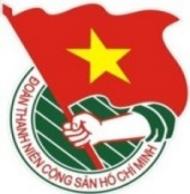 	***		TUẦN	          TP. Hồ Chí Minh, ngày 14 tháng 8 năm 2022	33/2022LỊCH LÀM VIỆC CỦA BAN THƯỜNG VỤ THÀNH ĐOÀN		(Từ 15-8-2022 đến 21-8-2022)---------* Lịch làm việc thay thư mời trong nội bộ Cơ quan Thành Đoàn.Lưu ý: Các đơn vị có thể tải lịch công tác tuần tại Trang thông tin điện tử Văn phòng Thành Đoàn vào ngày Chủ nhật hàng tuần.	TL. BAN THƯỜNG VỤ THÀNH ĐOÀN	CHÁNH VĂN PHÒNG	(Đã ký)	Nguyễn Tất ToànNGÀYGIỜNỘI DUNG - THÀNH PHẦNĐỊA ĐIỂMTHỨ HAI15-807g30✪Dự Đại hội đại biểu Đoàn TNCS Hồ Chí Minh Trường ĐH Kinh tế TP.HCM nhiệm kỳ 2022 - 2024 (TP: đ/c M.Hải, N.Nguyệt, Ban TC-KT, Ban TNTH)Cơ sởTHỨ HAI15-807g30✪Dự Đại hội đại biểu Đoàn TNCS Hồ Chí Minh Tổng Công ty Công nghiệp Sài Gòn - TNHH MTV lần thứ IV, nhiệm kỳ 2022 - 2027 (TP: đ/c T.Nguyên, Tr.Quang, V.Nam, Ban TC-KT, Ban CNLĐ)Cơ sởTHỨ HAI15-809g30  Họp giao ban Báo Tuổi Trẻ (TP: đ/c H.Trân)Báo Tuổi TrẻTHỨ HAI15-813g30✪Dự Đại hội đại biểu Đoàn TNCS Hồ Chí Minh Trường ĐH Bách Khoa - ĐHQG-HCM nhiệm kỳ 2022 - 2024 (TP: đ/c T.Phương, H.Minh, Ban CNLĐ, Ban TC-KT, Ban TNTH)Cơ sởTHỨ HAI15-813g30  Dự Lễ ra quân Chương trình “Học kỳ trên biển” (TP: đ/c Tr.Quang, K.Trinh)NVHTNTHỨ HAI15-814g00✪Dự Đại hội đại biểu Đoàn TNCS Hồ Chí Minh Trường ĐH Công nghệ Thông tin - ĐHQG-HCM nhiệm kỳ 2022 - 2024 (TP: đ/c T.Nguyên, H.Trân, Ban TG-ĐN, Ban TC-KT, Ban TNTH)Cơ sởTHỨ ba16-808g00Dự Hội nghị tổng kết công tác Đội và phong trào thiếu nhi năm học 2021 - 2022 - 1,5 ngày (TP: đ/c T.Hà, N.Nhung)Tỉnh Bình ĐịnhTHỨ ba16-808g00  Họp góp ý dự thảo Báo cáo tổng kết công tác Hội và phong trào sinh viên thành phố năm học 2021 - 2022 và dự thảo chương trình năm học 2022 - 2023 (TP: đ/c N.Linh, Đ.Nguyên, VP Hội SVVN TP, Thường trực các cơ sở Hội trực thuộc)HTTHỨ ba16-809g00Họp giao ban Thường trực - Văn phòng (TP: đ/c T.Phương, Thường trực Thành Đoàn, lãnh đạo VP)P.B2THỨ ba16-814g00Họp Tiểu ban Hậu cần - An ninh Đại hội đại biểu Đoàn TNCS Hồ Chí Minh TP.HCM lần thứ XI, nhiệm kỳ 2022 - 2027 (TP: đ/c M.Hải, H.Minh, T.Toàn, thành phần theo thông báo phân công)P.B2THỨ ba16-814g00  Họp Hội đồng phản biện Hội thảo Khoa học An toàn thực phẩm và An ninh lương thực lần 6 năm 2022 (TP: đ/c K.Thành, Hội đồng phản biện, Trung tâm PTKHCNT)Trực tuyếnTHỨ Tư17-808g00Dự Hội nghị lần thứ 16 Ban Chấp hành Đảng bộ Thành phố - cả ngày (TP: đ/c T.Phương)Theo thư mờiTHỨ Tư17-808g00Họp chuẩn bị nguồn lực cho Đại hội đại biểu Đoàn TNCS Hồ Chí Minh TP.HCM lần thứ XI, nhiệm kỳ 2022 - 2027 (TP: đ/c M.Hải, Trưởng các Ban, Chánh Văn phòng Thành Đoàn)P.B2THỨ Tư17-809g00Dự Đại hội Chi bộ Nhà in - Báo Tuổi Trẻ (TP: đ/c P.Thảo)Theo thư mờiTHỨ NĂM18-807g00✪  Dự Đại hội đại biểu Đoàn TNCS Hồ Chí Minh Quân Đoàn 4 lần thứ X, nhiệm kỳ 2022 - 2027 (TP: đ/c M.Hải, Tr.Quang)Theo thư mờiTHỨ NĂM18-808g00Dự Lớp tập huấn hướng dẫn về quy trình công tác tổ chức Đại hội Công đoàn cơ sở nhiệm kỳ 2023 - 2028 - cả ngày (TP: đ/c Tr.Quang)Theo thư mờiTHỨ NĂM18-809g00Làm việc về phần mềm Quản lý đoàn viên và ứng dụng Thanh niên Việt Nam đối với đơn vị đạt tỷ lệ hoàn thành từ 75% trở xuống (TP: đ/c T.Phương, N.Nguyệt, Ban TC-KT, đại diện lãnh đạo các Ban - VP, các cơ sở Đoàn theo thông báo)P.B2THỨ NĂM18-813g30  Dự Hội nghị cán bộ Đoàn trường học toàn quốc năm học 2021 - 2022 (TP: đ/c T.Hà, N.Linh, M.Hiếu, cơ sở được triệu tập tham dự)TỉnhBình ĐịnhTHỨ NĂM18-813g30  Dự điểm cầu trực tuyến Hội nghị cán bộ Đoàn trường học toàn quốc năm học 2021 - 2022 (TP: đ/c N.Linh, Đ.Nguyên, Ban TNTH, Thường trực các Quận - Huyện Đoàn, Thành Đoàn TP. Thủ Đức, Thường trực các cơ sở Đoàn trường học, Thường trực Đoàn khu vực CNLĐ có trường học, Bí thư các Đoàn trường trực thuộc khu vực CNLĐ)HTTHỨ SÁU19-807g00  Đội tuyển Tin học trẻ TP.HCM tham gia Vòng chung kết Hội thi Tin học trẻ toàn quốc năm 2022 - 03 ngày (TP: đ/c K.Thành, Đ.Sự, 21 thí sinh đội tuyển, Trung tâm PTKHCNT)TỉnhQuảng NamTHỨ SÁU19-808g00  Dự Hội nghị tổng kết Chương trình Tiếp sức mùa thi năm 2022 (TP: đ/c T.Phương, N.Linh, N.Nam - Trung tâm HTHSSV)TỉnhBình ĐịnhTHỨ SÁU19-808g00  Dự điểm cầu trực tuyến Hội nghị tổng kết Chương trình Tiếp sức mùa thi năm 2022 (TP: đ/c N.Linh, Đ.Nguyên, Ban TNTH, Trung tâm HTHSSV, đại diện các cơ sở Hội được triệu tập tham dự)P.A1THỨ SÁU19-808g00  Tập huấn công tác dân tộc, tôn giáo cho cán bộ Đoàn - Hội chủ chốt (TP: đ/c Tr.Quang, S.Nhân)HTTHỨ SÁU19-810g00  Dự Hội nghị triển khai Chương trình công tác Hội và phong trào sinh viên năm học 2022 - 2023 (TP: đ/c T.Phương, N.Linh, T.Anh, M.Hiếu, Thường trực các cơ sở Hội được triệu tập tham dự)TỉnhBình ĐịnhTHỨ SÁU19-810g00  Dự Lễ trưởng thành và nghi thức trao chứng nhận Chương trình “Học kỳ trên biển”  năm 2022 (TP: đ/c Tr.Quang, K.Trinh)NVHTNTHỨ SÁU19-813g00  Dự Hội nghị tập huấn cán bộ chủ chốt Hội Sinh viên Việt Nam toàn quốc năm học 2022 - 2023 - 1,5 ngày (TP: đ/c N.Linh, T.Anh, M.Hiếu, Thường trực các cơ sở Hội được triệu tập tham dự)TỉnhBình Định14g00Họp Khối thi đua 45 (các đơn vị sự nghiệp trực thuộc Thành Đoàn) (TP: đ/c T.Hà, VP, lãnh đạo các đơn vị sự nghiệp thuộc Khối thi đua 45) P.C615g30Họp về các nội dung hoạt động tại Đại hội đại biểu Đoàn TNCS Hồ Chí Minh TP.HCM lần thứ XI, nhiệm kỳ 2022 - 2027 (TP: đ/c T.Hà, Tr.Quang, thành phần theo thông báo phân công)P.A9THỨ BẢY20-808g30  Chương trình “Sức khỏe tinh thần, Y tế gần dân” của Hội Thầy thuốc Trẻ Thành phố (TP: đ/c M.Hải, Tr.Quang, N.Mỹ)Công viên Lam SơnCHỦ NHẬT21-807g00  Các hoạt động hưởng ứng Ngày chiến sĩ Hoa phượng đỏ toàn quốc năm 2022 (TP: đ/c N.Linh, T.Anh, Ban TNTH, Ban Chỉ huy Chiến dịch tình nguyện Hoa phượng đỏ cấp Thành và cơ sở)Cơ sởCHỦ NHẬT21-808g00  Tập huấn tình nguyện viên Hội chợ Du lịch Quốc tế TP.HCM lần thứ 16 năm 2022 - cả ngày (TP: đ/c H.Trân, K.Tuyền, Ban TG-ĐN)HTCHỦ NHẬT21-813g00✪  Dự Đại hội đại biểu Đoàn TNCS Hồ Chí Minh Trường ĐH Văn Lang lần thứ X, nhiệm kỳ 2022 - 2024 (TP: đ/c M.Hải, N.Linh, Ban TNTH, Ban TC-KT)Cơ sở